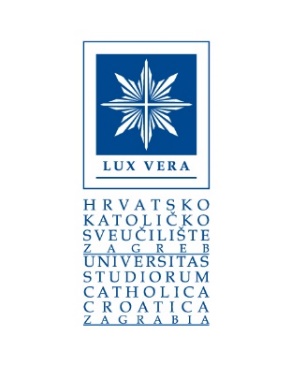 D3/v1	 OCJENA I OBRANA DIPLOMSKOG RADA Zamolba (popunjava student)Potvrda (popunjava Služba za studentska pitanja)Datum odobrenja teme/mentora/komentora/Povjerenstva (popunjava tajnica odjela):*ako je bilo promjena teme/mentora/komentora/Povjerenstva, obavezno dostaviti Službi za studentska pitanja datum zadnje promjene odluke SV odjela!Potvrda (popunjava predsjednik Povjerenstva)Ocjena (popunjava Povjerenstvo)Zapisnik (popunjava Povjerenstvo)Ocjena (popunjava Povjerenstvo)Podaci o studijuPodaci o studijuSveučilišni odjelNaziv studijskog programaPodaci o studentuPodaci o studentuIme i prezime studentaJMBAGAkademska godina upisa na studijPodaci o diplomskom radu Podaci o diplomskom radu Naslov teme na hrvatskom jezikuNaslov teme na engleskom jezikuJezik pisanja rada  Podaci o mentoru/komentoruPodaci o mentoru/komentoruPodaci o mentoru/komentoruMentorKomentorIme i prezimeZvanje Ustanova zaposlenja E-mail adresaPotpis mentora/komentora kojim odobrava pokretanje postupka ocjene i obrane diplomskog radaPodaci o Povjerenstvu za ocjenu i obranuPodaci o Povjerenstvu za ocjenu i obranu                                                    , predsjednik Povjerenstva                                                    , predsjednik Povjerenstva                                                   , član                                                   , član                                                    , član                                                    , član                                                     , zamjenski član                                                     , zamjenski članDatum i potpisDatum i potpisDatum predaje ObrascaPotpis studentaPotvrda Službe za studentska pitanjaUvidom u Evidenciju Sveučilišta potvrđuje se da je student  _____________________ položio sve ispite i izvršio obveze propisane studijskim programom i izvedbenim planom nastave diplomskog sveučilišnog studija te dostavio propisane priloge za pristupanje obrani diplomskog rada.                                                                 MP                   ______________________________                                                                                       (potpis odgovorne osobe)Datum odobrenja teme/mentora/komentora/članova PovjerenstvaDatum sjednice stručnog vijeća odjela na kojoj je odobrena tema/mentor/komentor/ članovi Povjerenstva Datum promjene teme/mentora/komentora/članova Povjerenstva*Potvrda izvornosti diplomskog radaPotvrda izvornosti diplomskog radaIme i prezime predsjednika PovjerenstvaIzvornost diplomskog rada utvrđena je informatičkim sustavom za provjeru izvornosti. ____________________________________                            (potpis)Ocjena pismene razrade diplomskog radaOCJENA PISMENE RAZRADE DIPLOMSKOG RADAPrijedlog ispravaka i/ili dopuna:  ____________________________________________________________________________________________________________________________________________________________________________________________________________________________________________________________________________________________________________________________Obrazloženje ocjene ____________________________________________________________________________________________________________________________________________________________________________________________________________________________________________________________________________________________________________________________ Zagreb,                                                                                           Predsjednik Povjerenstva                                                                                                                (potpis)Zapisnik o obrani diplomskog radaZapisnik o obrani diplomskog radaZAPISNIK O OBRANI DIPLOMSKOG RADAZAPISNIK O OBRANI DIPLOMSKOG RADADatum i mjesto obrane (broj predavaonice ili MT)Vrijeme početka obraneVrijeme završetka obranePitanja                                                                                                         Član Povjerenstva1.  ________________________________________________         ________________________2. ________________________________________________         ________________________3.  ________________________________________________         ________________________4.  ________________________________________________         ________________________5.  ________________________________________________         ________________________6.  ________________________________________________         ________________________7.  ________________________________________________         ________________________8. ________________________________________________         ________________________9. ________________________________________________         ________________________Ocjena usmene obrane diplomskog rada:Pitanja                                                                                                         Član Povjerenstva1.  ________________________________________________         ________________________2. ________________________________________________         ________________________3.  ________________________________________________         ________________________4.  ________________________________________________         ________________________5.  ________________________________________________         ________________________6.  ________________________________________________         ________________________7.  ________________________________________________         ________________________8. ________________________________________________         ________________________9. ________________________________________________         ________________________Ocjena usmene obrane diplomskog rada:Ocjena diplomskog radaOcjena diplomskog rada:Povjerenstvo utvrđuje (označiti):Student je uspješno obranio diplomski rad i stekao pravo na akademski naziv magistra struke.Student nije uspješno obranio diplomski rad iz razloga: _____________________________________________________________________________________________________________________________________________________________________________________________________________________________________________                                                                          Predsjednik Povjerenstva                                                                        ___________________________                                                                                                               (potpis)                                                                          Član Povjerenstva                                                                        ___________________________                                                                                                               (potpis)                                                                            Član Povjerenstva                                                                        ___________________________                                                                                                              (potpis)